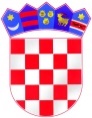 REPUBLIKA HRVATSKA - REPUBBLICA DI CROAZIA					ISTARSKA ŽUPANIJA -  REGIONE ISTRIANA			                                      GRAD BUJE - CITTÀ DI BUIE						             		      Upravni odjel za  opće poslove-Assessorato per gli affari generali 	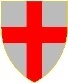 Odsjek za lokalnu samoupravu, društvene djelatnosti i gospodarstvoSezione per l`amministrazione locale, le attività sociali e l`economiaKlasa-Classe: 400-01/14-01/11Urbroj-N.prot: 2105/01-03-14- 3                                                                  Buje,-Buie, 16. rujna 2014.POZIV ZA DOSTAVU PONUDAPozivamo sve zainteresirane da nam dostave ponudu za nabavu osobnog automobila	putem operativnog leasinga.Ponuda se dostavlja na priloženom ponudbenom listu u kojem je potrebno popuniti sve tražene podatke.Uz ponudbeni list obvezno se dostavlja tehnička specifikacija sa troškovnikom koji mora biti u potpunosti ispunjen.Ponuda mora biti sukladna dokumentaciji za nadmetanje.S poštovanjem,                                                                                                                                                     Savjetnik                                                                                   Mauricio SinkovićU PRILOGU:1. dokumentacija za nabavu osobnog automobila putem operativnog leasinga sa prilozima:A. ponudbeni listB. tehnička specifikacija sa troškovnikomC. izjava o prihvaćanju uvjeta iz poziva na dostavu ponudeD. izjava o nekažnjavanjuDOSTAVITI AR:VB LEASING d.o.o.Trg 1. istarske brigade 1752100 PULAUNICREDIT LEASING CROATIA d.o.o.POSLOVNICA PULALabinska 2 C52100 PULAIMPULS – LEASING d.o.o.Trg Republike Hrvatske 151000 RIJEKA